Herts Welcomes Syrian Families(HWSF)Registered charity No 1172687Support Syrian and other refugeescoming into Hertfordshire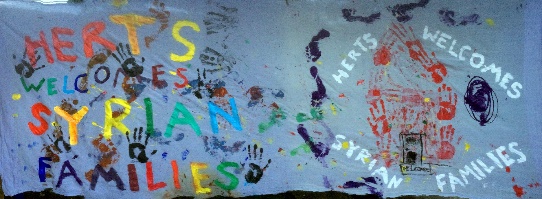 www.hwsf.org.ukhttps://www.facebook.com/groups/HertsWelcomesSyrianFamiliesChair: Irene Austinchair@hwsf.org.uk        07463486048Membership Secretarymembership@hwsf.org.ukDonations:treasurer@hwsf.org.ukThe objectives of HWSF are:The relief of refugees and asylum seekers, in particular Syrian refugees by operating as a co-ordination and action network which will :Encourage local councils and the County Council to accept refugees under the Syrian Vulnerable Persons Scheme to work with local councils, the County Council and relevant organisations to ensure that refugees and asylum seekers have access to and are provided with appropriate services welcome refugees and asylum seekers and offer ongoing practical supportto connect organisations and individuals who wish to support refugees and asylum seekers in order to enable their integration into the local community through the creation of a supportive and enabling environment to advance the education of the public in all aspects of the refugee situation, in particular, with reference to refugees of Syrian origin. Membership form Please complete and return this form to become a member of HWSFName:……………………………………………………………………………Address: ………………….................………………………………………….Town/ City:Postcode: Tel:Email:Organisation (if applicable)I agree to abide by the objectives of HWSFPlease tick     There is no membership fee Please email the form to:  membership@hwsf.org.ukOr send to:  HWSF c/o 52 Strathmore Avenue, Hitchin SG51ST